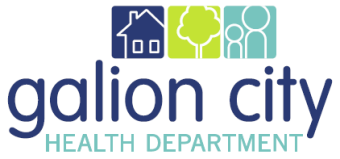 Galion City Board of HealthNursing Division Monthly Report for January 2023COVID-19 Isolation Letter/phone calls A total of 41 new cases of COVID-19 were reported. COVID Outbreak Investigations29 Case Reported in a 2-week period at Signature Nursing Home for 23-Residents and 6-Staff. Mitigation was completed via email to Virginia Fry DON at Signature Nursing Home. Communicable Disease3-Flu A confirmed 4- Hep C Chronic 1- Hep B ChronicCOVID-19 VaccineCOVID 19 clinic are offer on Wednesdays clinic we usually do 5 to 10 COVID 19 vaccine on each clinic.1- homebound clients seen (2 COVID vaccine administered)COVID vaccine is continuing to be offered to homebound individuals as well as in LTCF as neededCOVID-19 Vaccines continue to be administered at no costCMHCMH training is completed with Mindy Schwartz. We will be meeting with each client/family for a comprehensive PHN assessment. ImmunizationsA total of 11 children received service from GCHD (29 immunizations was given)A total of 17 adults received service from GCHD (15-COVID-19 immunizations and3-immunization was given)FluWalking in clinic are being offer daily.TB TestsNo TB skin tests were administered.Head ChecksTotal of 4 client received a head check 
LeadNo blood lead screenings were completedFoster Screenings No foster screens were completedSchoolSt. Joseph SchoolNo new student to school in January In contact via emails to check for any service needed.  Respectfully Submitted,Lynn Corwin RN, Director of Nursing 